Huawei PCN Switch & Enterprise Communications -20150312 企业通信智真产品的遥控器变更通知0. 摘要企业通信智真终端产品的配套遥控器切换为新型号。此变更通知针对使用华为公司智真终端产品的客户，详细内容请参考如下正文。1.供应商信息2.PCN基本信息3.受影响的系统和产品描述3.1         硬件类更改4.相关联的更改无。5.产品工程编码更改6. 更改原因提升遥控器的遥控性能和操作手感。7. 更改描述  1、智真终端产品配套的遥控器更改为新型号（编码23080086 ），老型号（编码02318683）停止销售。2、新遥控器优化了外观，提升按键触感及握持舒适度；使用 4 枚 AAA 电池，提升遥控性能、延长寿命；3、较老遥控器增加了1个二次拨号按键，方便客户在二次拨号时使用。8. 更改影响 其他影响：无。9. 影响的文档《彩页》，《使用指南》，《快速入门》。10. 附件变更前后图示：变更前：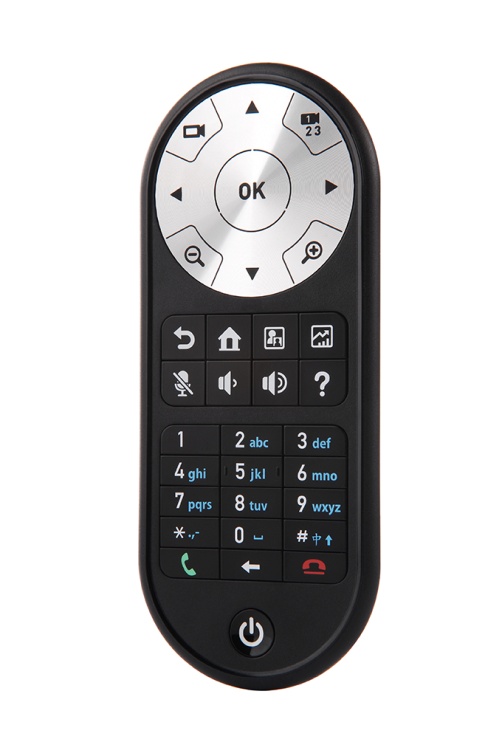 变更后：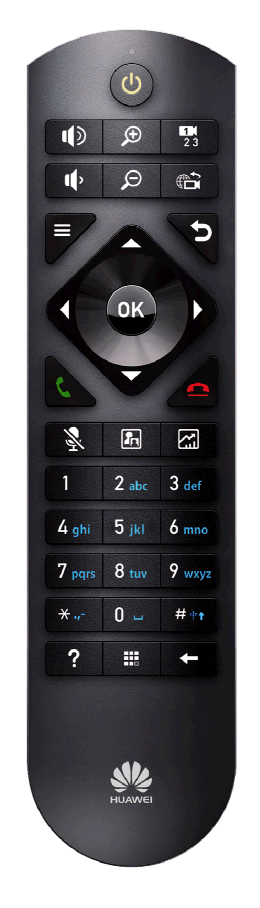 11. 备注若有疑问请联系华为当地销售代表或技术服务人员。华为技术有限公司PCN编号PCN编号Switch & Enterprise Communications -20150312PCN版本PCN版本Rev：01PCN分类PCN分类B里程碑点发布日期2014年12月31日里程碑点执行日期2015年3月30日主系统子系统/产品硬件软件固件插件Switch & Enterprise CommunicationsTE30/TE40/TE50/TE60以及RP系列产品是否否否编码 型号 描述停止销售02318683 Frog遥控器数字会议系统组件-Frog遥控器替代型号23080086RC-IR-红外遥控器数字会议系统组件-RC-IR-红外遥控器安全影响火灾影响业务影响通信影响否否否否维护影响可靠性影响电源/功耗影响流量影响否否否否